OPERATORE AGRO-ALIMENTARE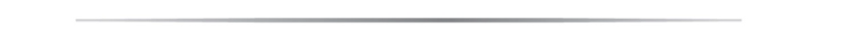 TERMINE ISCRIZIONI: 30/10/2015PROFILO PROFESSIONALEL'Operatore agro-alimentare è in grado di gestire le diverse fasi del processo produttivo agro-alimentare, utilizzando macchine e strumenti propri degli specifici ambiti e cicli di lavorazione.I partecipanti all’attività formativa svilupperanno quindi conoscenze specifiche in relazione alla predisposizione e utilizzo dei macchinari e delle attrezzature dell’agro-alimentare, al trattamento delle materie prime e dei semilavorati, alla lavorazione, conservazione e controllo della qualità dei prodotti agro-alimentari nelle diverse filiere di riferimento.MODULI DEL PERCORSOAccoglienza, P.O. e FSE 2014-2020 - Sicurezza sul lavoro - ICT Base Utilizzare macchine ed attrezzature nelle produzioni agro-alimentari Identificare materie prime e semilavorati Applicare tecniche di controllo delle materie prime e dei prodotti derivati Applicare tecniche di conservazione e trasformazione degli alimenti Intervenire nelle operazioni del ciclo produttivoOperare in regime di qualità nell'agro-alimentare Competitività in agricolturaDESTINATARI E REQUISITI DI ACCESSOIl corso si rivolge a 12 disoccupati, residenti/domiciliati in Emilia Romagna, che hanno assolto il diritto-dovere all’istruzione e alla formazione e in possesso di conoscenze e capacità generali, non specifiche rispetto all’area professionale di riferimento.I partecipanti dovranno possedere:- dichiarazione di disoccupazione rilasciata dal Centro per l'impiego- domicilio/residenza in Emilia-Romagna o autocertificazione della stessa- regolare permesso di soggiorno e conoscenza verbale e scritta della lingua italiana fluente (per i cittadini stranieri)A livello di conoscenze si richiede ai partecipanti di possedere una conoscenza di:- informatica di base;- capacità e conoscenze generali riferite all'area professionale;NUMERO PARTECIPANTI12 CRITERI DI SELEZIONE1 - Verifica dei requisiti formali in coerenza con lo standard formativo e progettuale: disoccupazione – assolvimento obbligo scolastico - residenza/domicilio in RER;2- Valutazione del curriculum 3- Colloquio di verifica delle conoscenze e capacità generali riferite all'area professionale e informatica di base4-Colloquio a carattere prevalentemente motivazionale mirato a valutare: coerenza del CV, motivazione, capacità e risorse personali, capacità di relazione con gli altriDURATA E FREQUENZA600 ore di cui: 360 di aula e 240 di stage in aziendaPERIODO DI SVOLGIMENTONovembre 2015 – Giugno 2016ATTESTATO RILASCIATOCertificato di Qualifica (ai sensi della L.R. 12/2003)RIFERIMENTI DI APPROVAZIONERIF.PA 2015-3958/RER Progetto 1Approvato con Delibera di GR n. 1080 del 28/07/2015COSTOGratuito MODALITA’ DI CONSEGNA DELLA DOMANDA DI ISCRIZIONELa domanda di iscrizione è scaricabile dal sito www.irecoop.it (Sezione Corsi – Bologna) e dovrà essere inviata completa di tutti gli allegati richiesti a IRECOOP E.R. Via Calzoni 1/3 - 40127 Bologna. In alternativa potrà essere consegnata di persona, presso la medesima sede, nei seguenti orari: dal lunedì al giovedì dalle 09.00 alle 13.00 e dalle 15.00 alle 17.00, il venerdì dalle 09.00 alle 13.00.ISCRIZIONI ED INFORMAZIONIIRECOOP E.R. Soc. Coop  Bologna Via Calzoni 1/3 40127.Referente: Carlotta Calzolari  - Tel 051/7099006; fax 051-355611 – calzolaric@irecoop.it  - www.irecoop.it 